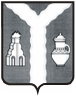 РАЙОННАЯ   ДУМА МУНИЦИПАЛЬНОГО РАЙОНА “ГОРОД КИРОВ И КИРОВСКИЙ РАЙОН”КАЛУЖСКОЙ ОБЛАСТИРЕШЕНИЕг. Кировот 20 апреля 2017 г.                                                                                               №122О   кандидатурах   для   занесения   наДоску почета муниципального района«Город  Киров  и  Кировский район» в2017 годуРуководствуясь частью 3 Положения о Доске почета муниципального района «Город Киров и Кировский район», утвержденного решением Районной Думы  от 14.04.2011г. №84, на основании протокола заседания комиссии по награждению при Кировской районной  администрации от 17.04.2017        Районная Дума решила: 	1. За  плодотворную профессиональную и творческую деятельность на благо муниципального района «Город Киров и Кировский район» занести на Доску почета муниципального района «Город Киров и Кировский район»:	- Белова Виктора Алексеевича – оператора дробильной установки ОАО «Кировский ДСК» (свидетельство №73 от 20.04.2017);	- Волкову Светлану Викторовну – главного специалиста трудоустройства, взаимодействия с работодателями и анализа рынка труда ГКУ КО «Центр занятости Кировского района» (свидетельство №74 от 20.04.2017);	- Голунову Марию Васильевну – Главу администрации сельского поселения «Деревня Буда» (свидетельство №75 от 20.04.2017);	- Дарьину Марину Федоровну – заведующую рентгенологическим отделением – врача рентгенолога ГБУЗ КО «ЦРБ Кировского района» (свидетельство №76 от 20.04.2017);	- Желтову Галину Валерьевну – преподавателя МКОУДО «Кировская детская школа искусств №2» (свидетельство №77 от 20.04.2017);	- Затолокину Юлию Александровну -  учителя биологии МКОУ «Средняя общеобразовательная школа №8» (свидетельство №78 от 20.04.2017);	- Золотенкову Елену Семеновну – почтальона 1 класса отделения почтовой связи Киров ОСП Кировский почтамт (свидетельство №79 от 20.04.2017);	- Маланичева Юрия Дмитриевича – главного энергетика АО «Кировская керамика» (свидетельство №80 от 20.04.2017);	- Никонорову Марину Васильевну – стерженщика машинной формовки литейного цеха №4 ОАО «Кировский завод» (свидетельство №81 от 20.04.2017);	- Плещёву Елену Сергеевну – социального работника ГБУ КО «Кировский центр социального обслуживания граждан пожилого возраста и инвалидов» (свидетельство №82 от 20.04.2017);	- Смирнова Виктора Валентиновича – водителя комбинированной машины ООО «Кировский дорожник» (свидетельство №83 от 20.04.2017);	- Царева Сергея Сергеевича – заведующего свинокомплексом №2 ООО «ТЕВ» (свидетельство №84 от 20.04.2017).	2. Поручить Главе муниципального района «Город Киров и Кировский район» Кожан Т.Д., Главе Кировской районной администрации Феденкову И.Н. в торжественной обстановке вручить гражданам, занесенным на Доску почета свидетельства установленного образца.	3. Настоящее решение вступает в силу со дня его принятия и подлежит опубликованию.Глава муниципального района                                                                       Т.Д. Кожан